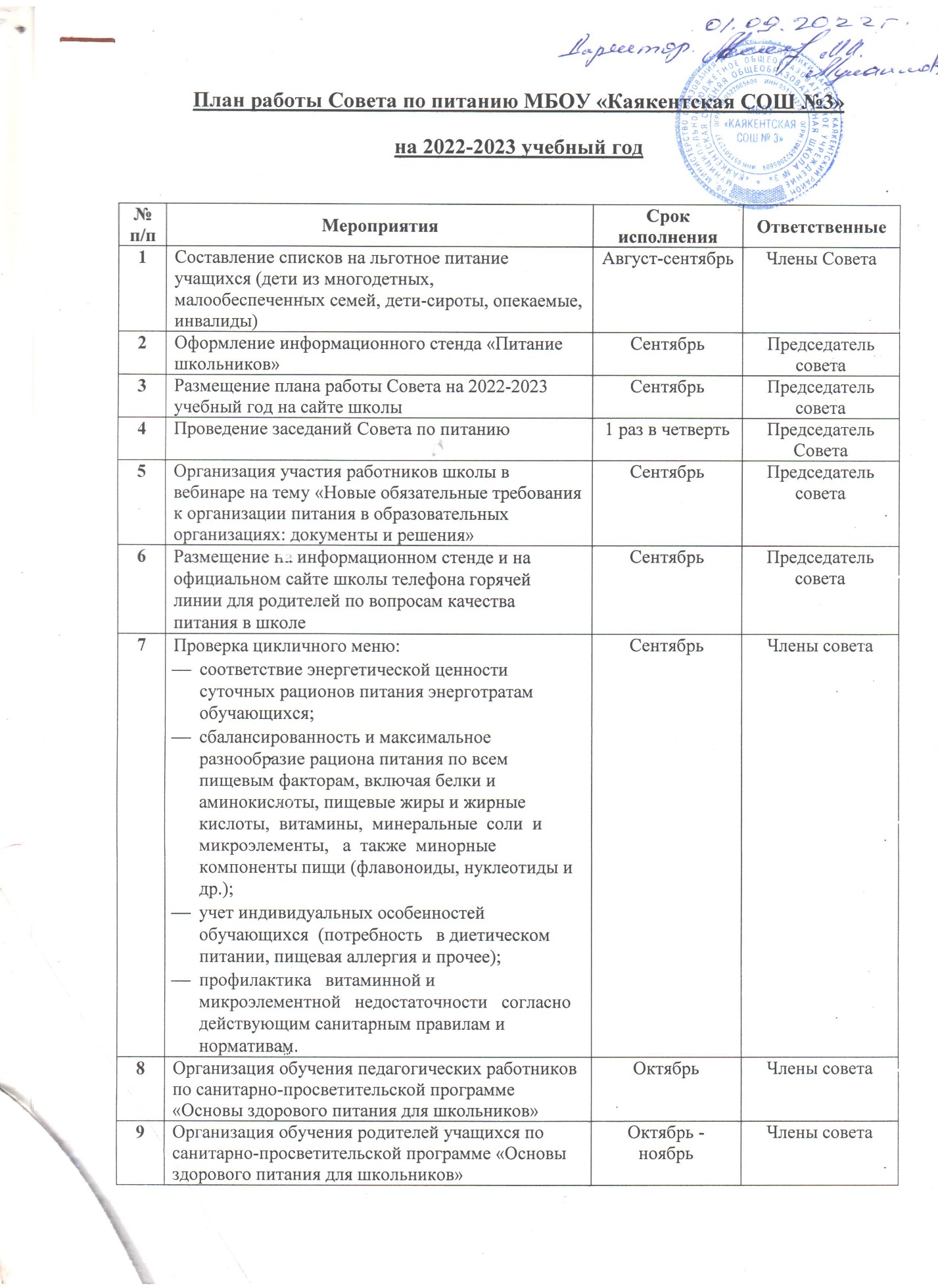 План работы Совета по питанию МБОУ «Каякентская СОШ №3»на 2022-2023 учебный годЗавхоз школы_______________Камбулатов Н.Э.№ п/пМероприятияСрок исполненияОтветственные1Составление списков на льготное питание учащихся (дети из многодетных,  малообеспеченных семей, дети-сироты, опекаемые, инвалиды)Август-сентябрьЧлены Совета2Оформление информационного стенда «Питание школьников»СентябрьПредседатель совета3Размещение плана работы Совета на 2022-2023 учебный год на сайте школыСентябрьПредседатель совета4Проведение заседаний Совета по питанию1 раз в четвертьПредседатель Совета 5Организация участия работников школы в вебинаре на тему «Новые обязательные требования к организации питания в образовательных организациях: документы и решения»СентябрьПредседатель совета6Размещение на информационном стенде и на официальном сайте школы телефона горячей линии для родителей по вопросам качества питания в школеСентябрьПредседатель совета7Проверка цикличного меню:соответствие энергетической ценности суточных рационов питания энерготратам обучающихся;сбалансированность и максимальное разнообразие рациона питания по всем пищевым факторам, включая белки и аминокислоты, пищевые жиры и жирные кислоты,  витамины,  минеральные  соли  и  микроэлементы,   а  также  минорные компоненты пищи (флавоноиды, нуклеотиды и др.);учет индивидуальных особенностей обучающихся  (потребность   в диетическом питании, пищевая аллергия и прочее);профилактика   витаминной и микроэлементной   недостаточности   согласно действующим санитарным правилам и нормативам.СентябрьЧлены совета8Организация обучения педагогических работников по санитарно-просветительской программе «Основы здорового питания для школьников»ОктябрьЧлены совета9Организация обучения родителей учащихся по санитарно-просветительской программе «Основы здорового питания для школьников»Октябрь - ноябрьЧлены совета10Организация обучения учащихся школы по санитарно-просветительской программе «Основы здорового питания для школьников»НоябрьЧлены совета11Контроль организации питания обучающихся (соблюдение режима питания, сервировка столов в обеденном зале, гигиена приема пищи, качество и количество пищи, оформление блюд, маркировка посуды на пищеблоке, организация питьевого режима).Постоянно в течение учебного годаЧлены Совета по питанию12Контроль организации работы пищеблока и столовой:состояние материально-технической базы  пищеблока,  столовой,  санитарно­эпидемиологическая обстановка на пищеблоке, столовой;технология, качество и количество приготовляемой пищи, продуктов;витаминизация;обеспечение в процессе технологической и кулинарной обработки продуктов питания их высоких вкусовых качеств и сохранения исходной пищевой ценности.Постоянно в течение учебного годаЧлены Совета по питанию13Организация  работы  по  контролю приема,   транспортировки,   хранения, выдачи продуктов, оформления документации организацией, осуществляющей питание обучающихся:обеспечение санитарно-гигиенической безопасности питания, включая соблюдение всех санитарных требований к состоянию пищеблока, поставляемым продуктам питания, их транспортировке, хранению, приготовлению и раздаче блюд;проверка наличия сертификатов, санитарно-эпидемиологических заключений, санитарных паспортов на транспорт, иных документов, подтверждающих качество и безопасность сырья, полуфабрикатов;соответствие сырья и продуктов, используемых в питании обучающихся, гигиеническим   требованиям   к качеству   и  безопасности    продуктов   питания, предусмотренным  техническим    регламентом   о   безопасности    пищевой    продукции (соковой продукции из фруктов и овощей, масложировой продукции).Постоянно в течение учебного годаЧлены Совета по питанию14Мониторинг качества предоставления питания:сбор   и анализ   информации  об  организации   питания,   формирование предложений   по   вопросам   организации    питания,   с  учетом   мнения   родительской общественности;приглашение   на   заседание    Совета   по   питанию   представителей   организаций общественного питания,   сотрудников    образовательного   учреждения, родителей (законных представителей)   обучающихся  при   рассмотрении   вопросов, связанных с организацией питания;разработка рекомендаций  и предложений  по организации  питания.Постоянно в течение учебного годаЧлены Совета по питанию15Отчёт о результатах работы перед обучающимися, родителями (законными представителями) несовершеннолетних обучающихся на общешкольном родительском собранииАпрельПредседатель совета16Отчёт о результатах работы перед педагогическими работниками на заседании педагогического советаМайПредседатель совета